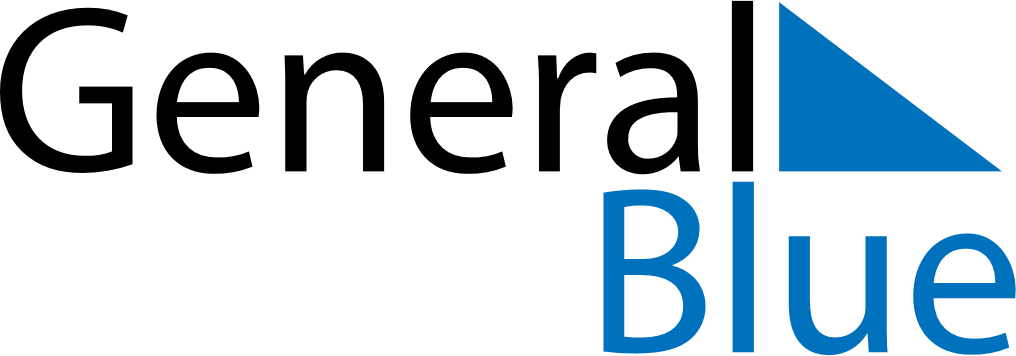 May 2025May 2025May 2025RomaniaRomaniaMONTUEWEDTHUFRISATSUN1234Labour DayMother’s Day5678910111213141516171819202122232425262728293031Ascension Day